KEALANANI PIZZA HUT GRAND OPENINGApril 3, 2023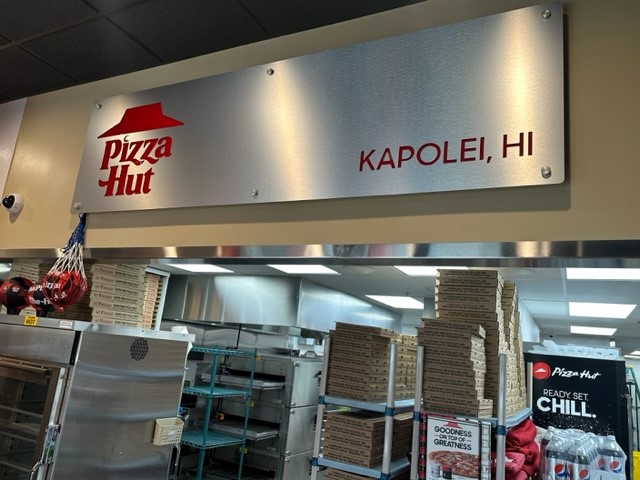 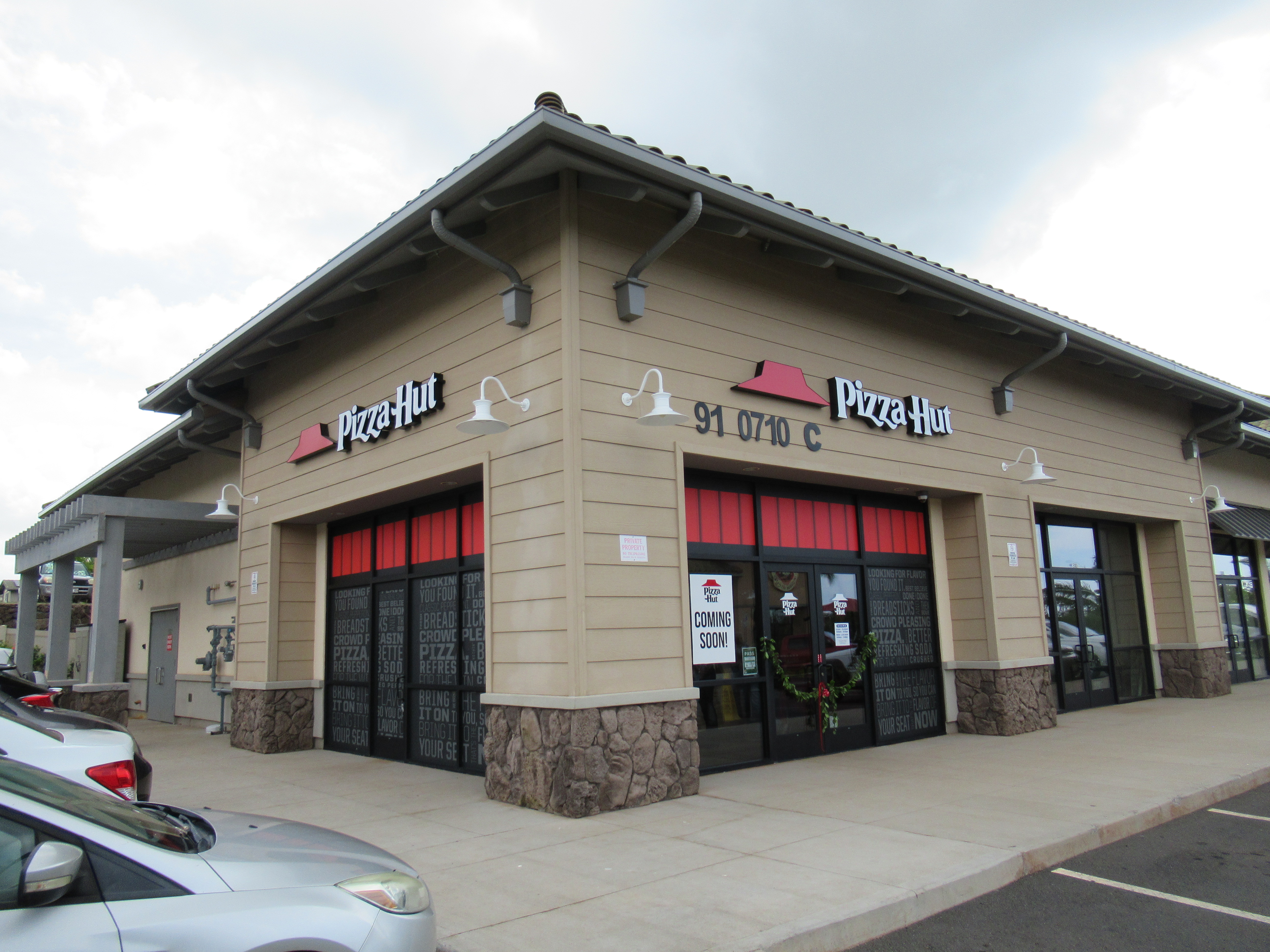 On April 3, Pizza Hut Hawaii opened its new location at Kealanani Plaza. This new storefront is located right across of Walmart at 91-710 Farrington Highway, Unit 300 and is the relocation of Pizza Hut Kapolei.Order online at pizzahut.com or by calling (808) 643-1111. Save time by ordering ahead through the Pizza Hut Mobile App and enroll in the Hut Rewards to earn points on all purchases. Rewards can be used for free pizzas and more. 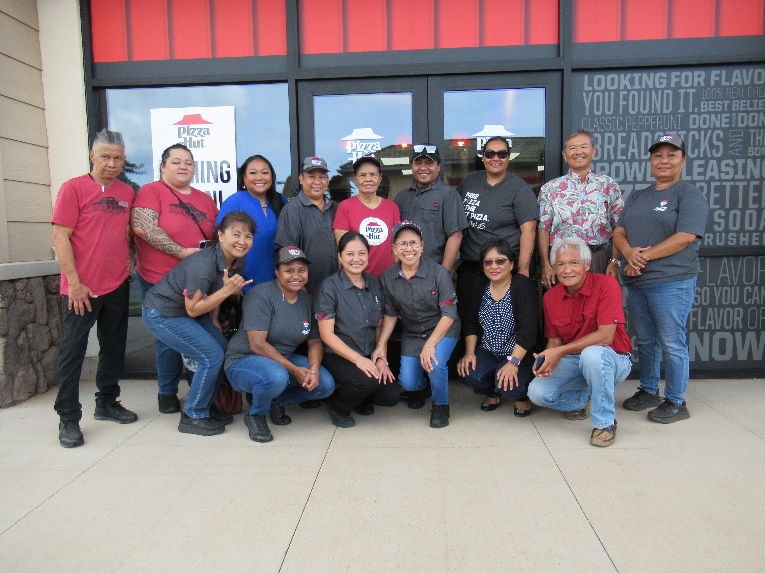 